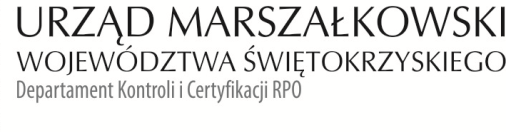 Gmina Brodyul. Stanisława Staszica 327 -230 BrodyINFORMACJA POKONTROLNA NR KC-I.432.423.1.2021/AZS-5z kontroli realizacji projektu nr RPSW.07.02.00-26-0030/16 pn. „Rozwój potencjału endogenicznego poprzez wykorzystanie walorów turystycznych Zalewu Brodzkiego usytuowanego w Dolinie Kamiennej”, realizowanego w ramach Działania 7.2 „Rozwój potencjału endogenicznego jako element strategii terytorialnej dla określonych obszarów”, 7 Osi priorytetowej Regionalnego Programu Operacyjnego Województwa Świętokrzyskiego na lata 2014 - 2020, polegającej na weryfikacji dokumentów w zakresie prawidłowości przeprowadzenia właściwych procedur dotyczących udzielania zamówień publicznych, przeprowadzonej na dokumentach w siedzibie Instytucji Zarządzającej Regionalnym Programem Operacyjnym Województwa Świętokrzyskiego
na lata 2014 – 2020 w dniach od 5-9 lipca 2021 roku oraz na dokumentach przesłanych za pomocą systemu SL do dnia 13.07.2021 r.I. INFORMACJE OGÓLNE:Nazwa i adres badanego Beneficjenta:Gmina Brodyul. Stanisława Staszica 327 – 230 BrodyStatus prawny Beneficjenta:Wspólnota samorządowa – gminaII. PODSTAWA PRAWNA KONTROLI:Niniejszą kontrolę przeprowadzono na podstawie art. 23 ust. 1 w związku z art. 22 ust. 4 ustawy z dnia 11 lipca 2014 r. o zasadach realizacji programów w zakresie polityki spójności finansowanych w perspektywie finansowej 2014-2020 (Dz.U. z 2020 r., poz. 818 j.t. z późn. zm.).III. OBSZAR I CEL KONTROLI:Cel kontroli stanowi weryfikacja dokumentów w zakresie prawidłowości przeprowadzenia przez Beneficjenta właściwych procedur dotyczących udzielania zamówień publicznych w ramach realizacji projektu nr RPSW.07.02.00-26-0030/16.Weryfikacja obejmuje dokumenty dotyczące udzielania zamówień publicznych związanych z wydatkami przedstawionymi przez Beneficjenta we wniosku o płatność nr RPSW.07.02.00-26-0030/16-032 oraz RPSW.07.02.00-26-0030/16-034  .Kontrola przeprowadzona została przez Zespół Kontrolny złożony z pracowników Departamentu Kontroli i Certyfikacji RPO Urzędu Marszałkowskiego Województwa Świętokrzyskiego
z siedzibą w Kielcach, w składzie:Pani Anna Zapała-Śledź (kierownik Zespołu Kontrolnego),Pan Przemysław Pikuła (członek Zespołu Kontrolnego),Pan Wojciech Nowak (członek Zespołu Kontrolnego).IV. USTALENIA SZCZEGÓŁOWE:W wyniku dokonanej w dniach od 5-13 lipca 2021 roku weryfikacji dokumentów dotyczących zamówień udzielonych w ramach projektu nr RPSW.07.02.00-26-0030/16, przesłanych do Instytucji Zarządzającej Regionalnym Programem Operacyjnym Województwa Świętokrzyskiego
na lata 2014 – 2020 przez Beneficjenta za pośrednictwem Centralnego systemu teleinformatycznego SL2014, Zespół Kontrolny ustalił, co następuje:Beneficjent przeprowadził postępowanie o udzielenie zamówienia publicznego w trybie przetargu nieograniczonego, o którym mowa w art. 39 ustawy z dnia 29 stycznia 2004 r. Prawo zamówień publicznych. Przedmiotowe postępowanie zostało wszczęte 4 grudnia 2020 r. poprzez zamieszczenie ogłoszenia o zamówieniu w Biuletynie Zamówień Publicznych pod numerem
762287-N-2020. Zamówienie podzielone zostało na części:Część I dotyczyła budowy oświetlenia zagospodarowania terenu,Część II dotyczyła budowa chodnika, ścieżki do biegania, dwóch ścieżek rowerowych przy drodze gminnej nr 313035T Ruda-Styków (nad Zalewem).Efektem rozstrzygnięcia postępowania było:podpisanie w dniu 18.01.2021 r. umowy nr 1.EO.2021 pomiędzy Beneficjentem
a firmą SPEKTRUM ROBERT STARULA na Część I zamówienia tj. budowa oświetlenia zagospodarowania terenu o wartości 404 975,68 zł brutto. Ponadto Zespół Kontrolny ustalił, iż w trakcie realizacji przedmiotu zamówienia strony umowy nr 1.EO.2021 zawarły aneks nr 1 z dnia 27 kwietnia 2021 r. dotyczący zmiany terminu zakończenia realizacji zamówienia;Zespół Kontrolny stwierdził, iż wprowadzona powyższym aneksem zmiana spełnia przesłanki, o których mowa w art. 144 ust. 1 pkt 1 i 2 ustawy z dnia 29 stycznia 2004 r. Prawo Zamówień Publicznych.podpisanie w dniu 14.01.2021 r. umowy nr 1.ED.2021 pomiędzy Beneficjentem
a firmą BUDROMOST-STARACHOWICE na Część II zamówienia tj. budowę chodnika, ścieżki do biegania, dwóch ścieżek rowerowych przy drodze gminnej nr 313035T Ruda-Styków (nad Zalewem) o wartości 2 683 473,04 zł brutto.Ponadto Zespół Kontrolny ustalił, iż w trakcie realizacji przedmiotu zamówienia strony umowy nr 1.ED.2021 zawarły następujące aneksy:aneks nr 1 z dnia 16 kwietnia 2021 r. dotyczący zmiany terminu zakończenia realizacji zamówienia;Zespół Kontrolny stwierdził, iż wprowadzona powyższym aneksem zmiana spełnia przesłanki, o których mowa w art. 144 ust. 1 pkt 1 i 2 ustawy z dnia 29 stycznia 2004 r. Prawo Zamówień Publicznych.aneks nr 2 z dnia 24 czerwca 2021 r. dotyczący zmiany wysokości wynagrodzenia;Zespół Kontrolny stwierdził, iż wprowadzona powyższym aneksem zmiana spełnia przesłanki, o których mowa w art. 144 ust. 1 pkt 1 i 2 ustawy z dnia 29 stycznia 2004 r. Prawo Zamówień Publicznych.Zamówienie zostało zrealizowane w terminie zgodnym z umową co potwierdzają protokoły odbioru końcowego.W wyniku weryfikacji przedmiotowego postępowania nie stwierdzono uchybień                                                          i nieprawidłowości.Lista sprawdzająca powyższe postępowanie stanowi dowód nr 1 do niniejszej Informacji pokontrolnej.V. REKOMENDACJE I ZALECENIA POKONTROLNE:IZ RPOWŚ na lata 2014-2020 odstąpiła od formułowania rekomendacji oraz zaleceń pokontrolnych.Niniejsza informacja pokontrolna zawiera 4 strony oraz 1 dowód, który dostępny jest do wglądu w siedzibie Departamentu Kontroli i Certyfikacji RPO, ul. Wincentego Witosa 86, 25 – 561 Kielce.Dokument sporządzono w dwóch jednobrzmiących egzemplarzach, z których jeden zostaje przekazany Beneficjentowi. Drugi egzemplarz oznaczony terminem „do zwrotu” należy odesłać na podany powyżej adres w terminie 14 dni od dnia otrzymania Informacji pokontrolnej.Jednocześnie informuje się, iż w ciągu 14 dni od dnia otrzymania Informacji pokontrolnej Beneficjent może zgłaszać do Instytucji Zarządzającej pisemne zastrzeżenia, co do ustaleń w niej zawartych. Zastrzeżenia przekazane po upływie wyznaczonego terminu nie będą uwzględnione.Kierownik Jednostki Kontrolowanej może odmówić podpisania Informacji pokontrolnej informując na piśmie Instytucję Zarządzającą o przyczynach takiej decyzji.Kontrolujący: IMIĘ I NAZWISKO: Anna Zapała-Śledź ………………………………….IMIĘ I NAZWISKO: Przemysław Pikuła ………………………………….IMIĘ I NAZWISKO: Wojciech Nowak ………………………………….KC-I.432.423.1.2021Kielce, dn. 15.07.2021 r.Kontrolowany/a:…………………………………………